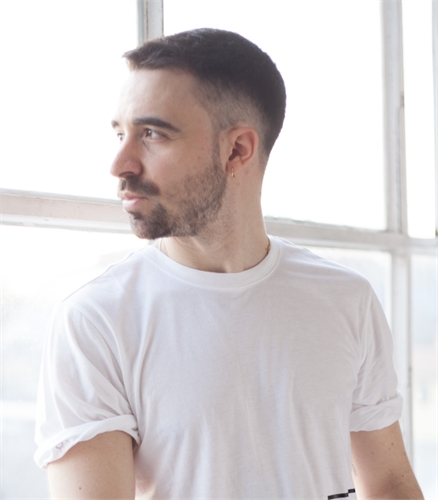 Giacomo TrainaSapienza University of Rome       Giacomo Traina is a Ph.D. candidate in American Literature at Sapienza University of Rome; his doctoral project focuses on the memory of the South Vietnamese experience through the works of contemporary Vietnamese-American authors. His MA dissertation on the concept of incompleteness in Moby-Dick and in other works by Herman Melville was awarded with the 2019 Agostino Lombardo Prize - AISNA (Italian Association of North American Studies) for best MA dissertation in American Literature and Culture. 